PLANNING DES EXAMENS DE RATTRAPAGE DU PREMIER SEMESTRE, 					2022/2023PARCOURS MASTER 2  الجمــــهورية الجزائريـــــة الديمقراطيـــــة الشعبيـــــة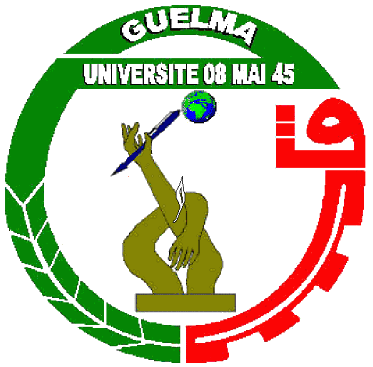                                                                          REPUBLIQUE ALGERIENNE DEMOCRATIQUE ET POPULAIREالجمــــهورية الجزائريـــــة الديمقراطيـــــة الشعبيـــــة                                                                         REPUBLIQUE ALGERIENNE DEMOCRATIQUE ET POPULAIREالجمــــهورية الجزائريـــــة الديمقراطيـــــة الشعبيـــــة                                                                         REPUBLIQUE ALGERIENNE DEMOCRATIQUE ET POPULAIREالجمــــهورية الجزائريـــــة الديمقراطيـــــة الشعبيـــــة                                                                         REPUBLIQUE ALGERIENNE DEMOCRATIQUE ET POPULAIREJourEt DateHoraireMATIERERESPONSABLE DE LA MATIEREANNEE D’ETUDEGroupeSalle /AmphiSURVEILLANTS PROGRAMMESDimanche    12 /02/202311h00-13h00ChimiométrieMelle NigriM2 ChimieG1E1.3NigriDimanche    12 /02/202311h00-13h00Magnétisme dans les solidesMr BraghtaM2 PhysiqueG1E1.2BraghtaLundi           13/02/308h30-10h30Physico-Chimie des solutionsMr KadriM2  ChimieG1E1.2KadriJourEt DateHoraireMATIERERESPONSABLE DE LA MATIEREANNEE D’ETUDEGroupeSalle /AmphiSURVEILLANTS PROGRAMMESMardi         14/02/202308h30-10h30Ethique et déontologieMme Moumeni M2  PhysiqueG1E1.2Moumeni Mardi         14/02/202311h30-13h30Chromato et Techniques de séparationMme AmiraM2  Chimie G1E1.3AmiraMercredi     15/02/202313h00-15h00Techniques d’analyse structuraleMme MadiM2  ChimieG1E1.1MadiMercredi     15/02/202313h00-15h00Transition de phaseMr DaoudiM2  PhysiqueG1E1.2Daoudi jeudi    16/02/202309h00-11h00Informatique ChimiqueMelle LargateM2  ChimieG1E1.2Largate